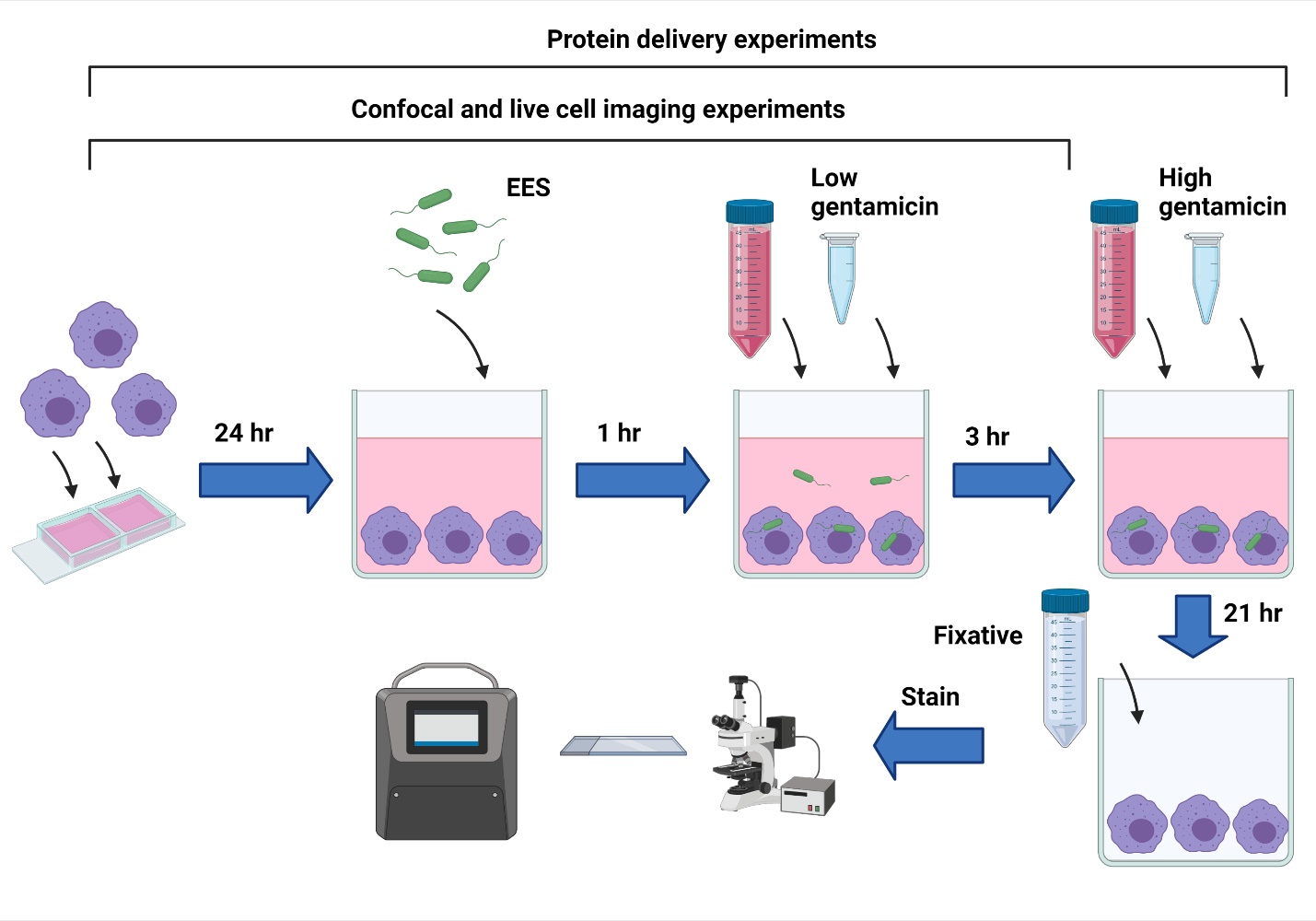 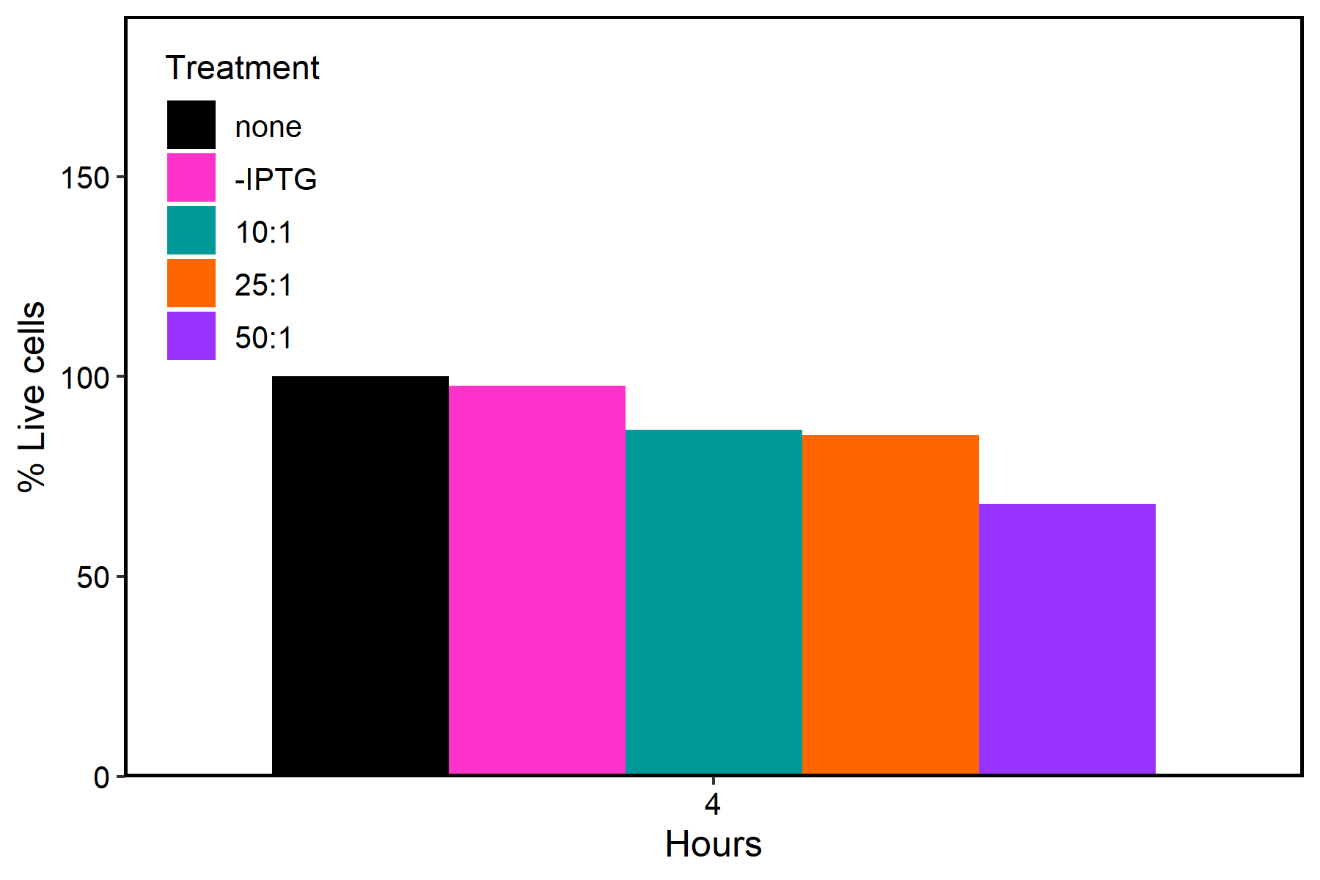 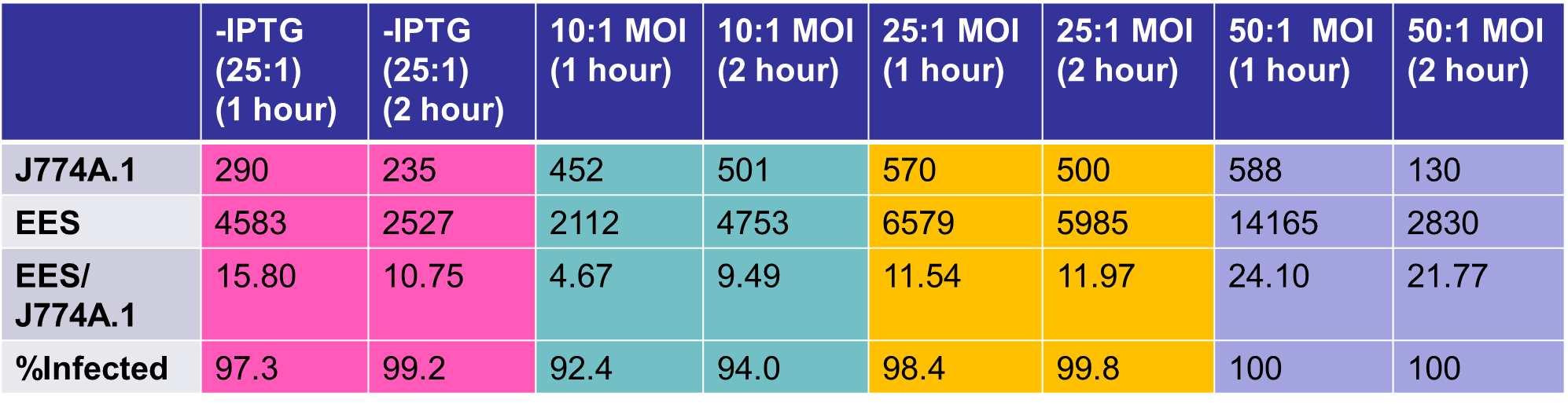 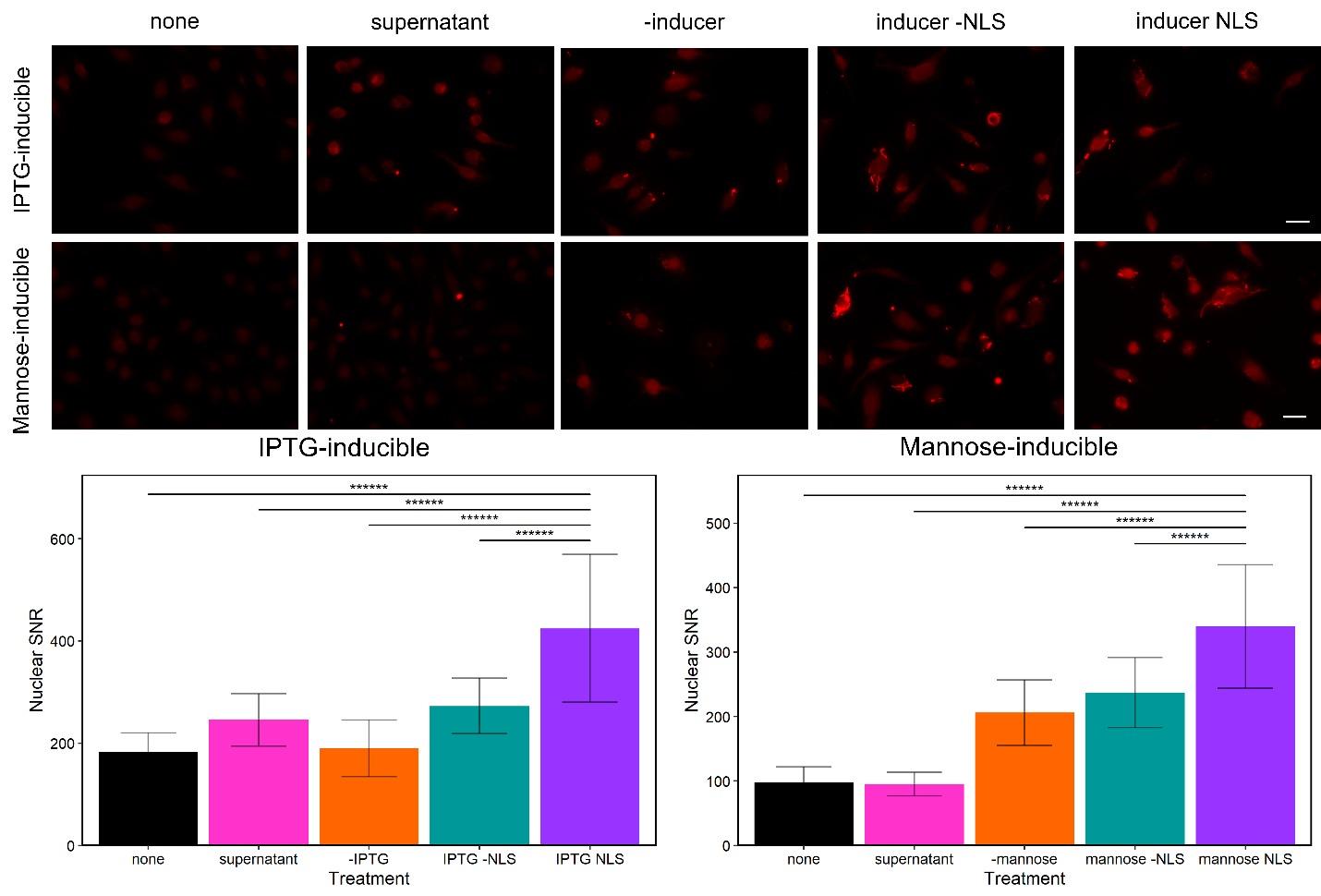 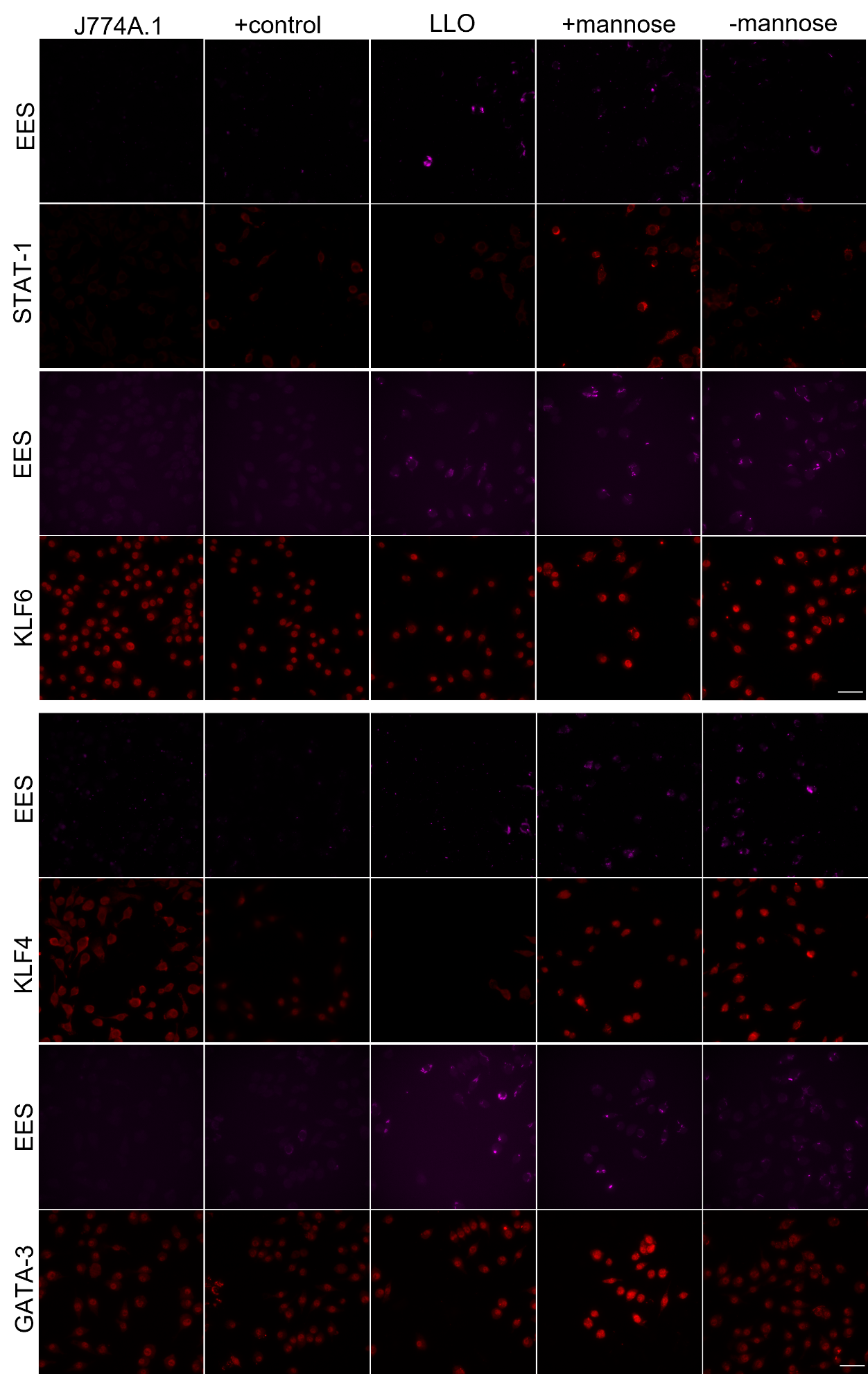 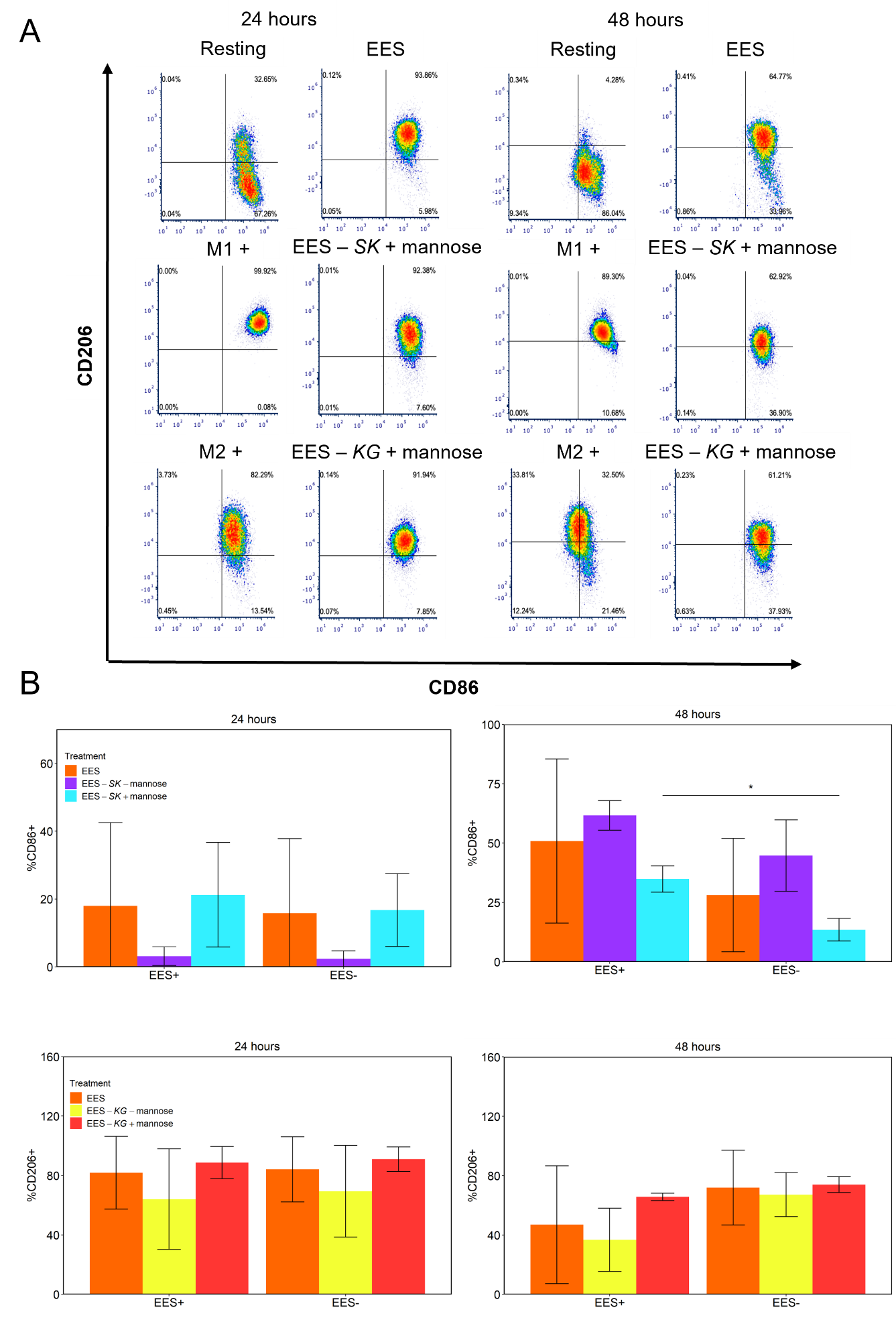 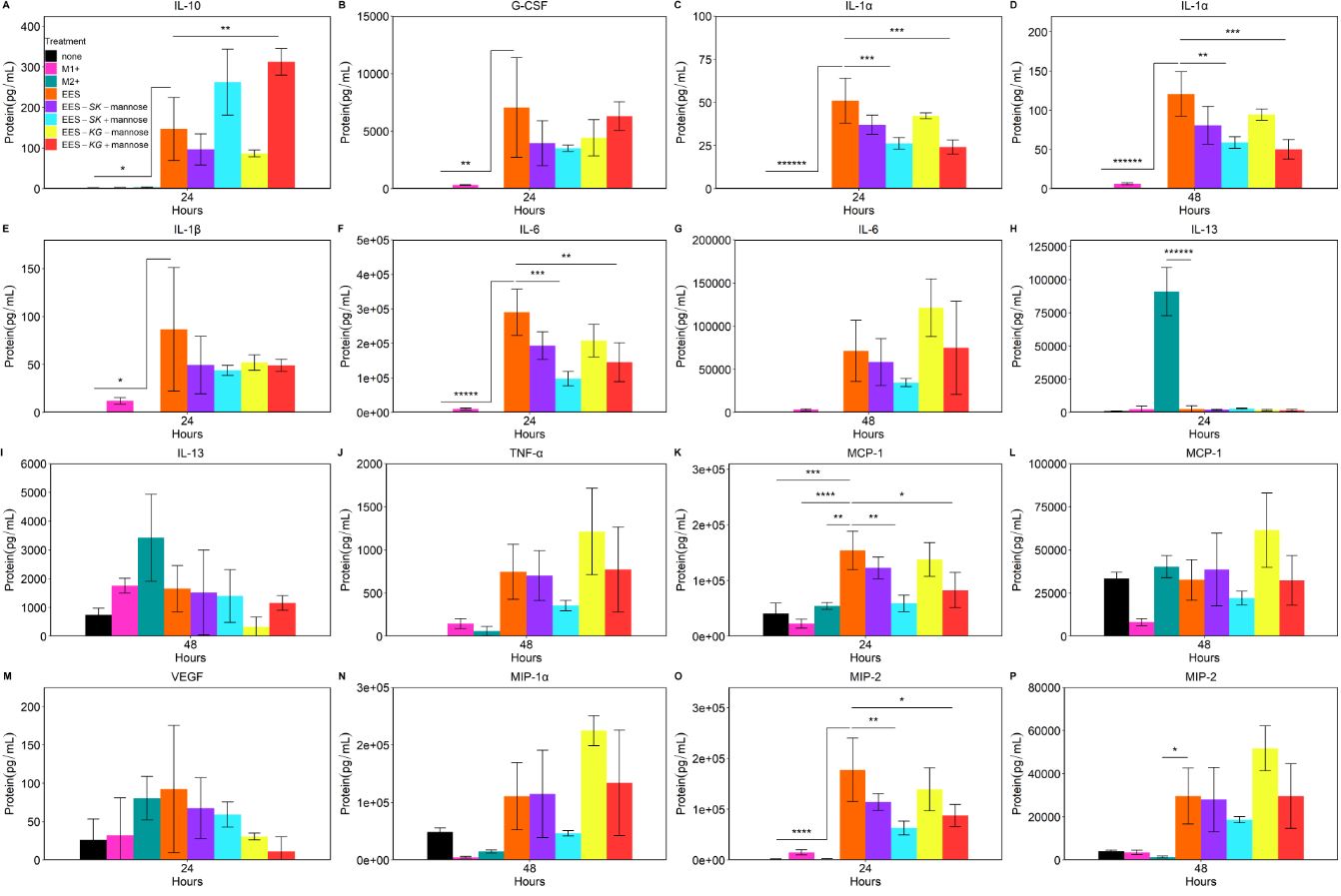 Supplemental items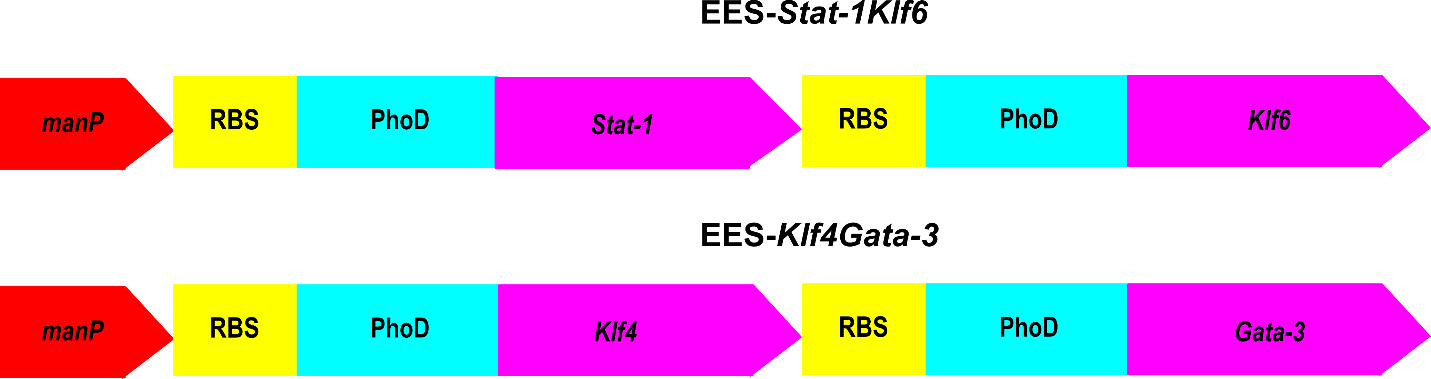 